03.05.2022 гЗдравствуйте дорогие учащиеся!Мы с вами  продолжаем изучать тему заправочные супы. И сегодня начнем изучать следующую группу супов солянки. Внимательно изучить лекцию законспектируйте  в тетради и выполните  самостоятельную работу.
Тема: «Солянки». 1. История появления солянок.Солянка — это густой мясной, рыбный или грибной суп, который готовят на крутом бульоне с острыми приправами. Солянку же или похмелку кушали с удовольствием только простолюдины, дворяне же считали ее слишком простым и недостойным дворянского стола. Возможно именно поэтому, первичное название солянки было искажено и блюдо вошло в старые поваренные книги под новым названием – селянка.Название укоренилось в кулинарной литературе, и, несмотря на то, что оно уже давно перестало считаться признаком неотесанности и простоты приобрело большую популярность среди высших кругов общества. В старых же поваренных книгах, как и в рецептах сельской кухни, название селянка осталось и по сей день. Вкус солянки Солянку всегда можно узнать по ее характерному острому вкусу и сильному пряному аромату. В основе любой солянки всегда концентрированный бульон.В зависимости от вида бульона, традиционно различают три вида солянок: мясную, грибную и рыбную. Кисло-солено-острый привкус этого супа формируется за счет наличия в нем таких неотъемлемых компонентов, как соленые огурцы, оливки, каперсы, лимон, квас, соленые или маринованные грибы. В зависимости от того или иного рецепта (а они очень сильно различаются в разных областях России), эти компоненты могут добавляться в суп одновременно, либо лишь некоторые из них. Таким образом, солянка – это, к тому же, еще и оригинальный суп, который объединяет в своем составе признаки щей, рассольника, ухи, грибного и обычного мясного супа, в зависимости от закладываемых в него ингредиентов.Пряности – это то, что добавлялось в солянку всегда и в больших количествах. Чаще всего они представлены укропом, петрушкой луком, перцем, чесноком. Готовится солянка не сложно, однако, для получения вкусной и ароматной солянки, важно соблюдение температурных режимов и очередности закладывания ингредиентов в суп.Полезна ли солянка? Благодаря богатому составу, солянка содержит практически все элементы, которые необходимы для здоровья человеческого организма. Особенно много в ней витамина С за счет содержания капусты, соленых огурцов, зелени, лимона, оливок.Мясо, рыба, грибы являются ценным источником белков, а сметана – еще и кальция, который необходим для нормального роста и формирования костей. Зелень, которая входит в состав солянки, содержит большое количество антиоксидантов и пектинов. Антиоксиданты, к которым относится и витамин С, способствуют защите клеток от вредных факторов. Пектины улучшают процессы пищеварения. Невероятно, но такое удачное сочетание продуктов в одном блюде было получено совершенно случайно.Мало кто знает об этом, но солянка была изобретена так же, как и известная всем нам пицца: домохозяйки просто готовили блюдо из тех продуктов, которые оставались в доме. Поразительно, но и пиццу и ее русский аналог в приготовлении – солянку – впоследствии ждала огромная популярность. Сегодня солянка считается ресторанным блюдом и подается во многих заведениях, начиная от студенческих столовых, и заканчивая дорогими элитными заведениями. Она стоит в одном ряду с популярными экзотическими японскими, кавказскими и европейскими блюдами.2. Характеристика сырья для приготовления солянок.Солянки являются старинным русским национальным блюдом. В состав солянок входят соленые огурцы, пассерованный лук, томатное пюре, каперсы, оливки или маслины. Готовят их на концентрированном мясном и рыбном бульоне, а также со свежими и сушеными грибами. Рассмотрим несколько видов солянок в Таблице 1.Ассортимент солянок: 1. Солянка сборная мясная телятина2. Солянка домашняя телятина3. Солянка по-ленинградски4. Солянка из гуся гусь5.Солянка сборная из субпродуктов6.Солянка рыбная7. Солянка донская8. Солянка грибная9. Солянка из свинины10. Солянка овощная с грибами3.Технология приготовления солянокСоленые огурцы нарезают тонкими ломтиками или ромбиками и припускают. Репчатый лук тонко шинкуют и пассеруют. Томатное пюре пассеруют отдельно или вводят в конце пассерования лук. У оливок вынимают косточки, а маслины промывают. Лимон промывают, очищают кожицу и нарезают кружочками. Мясные продукты (мясо, окорок, почки, сердце, птицу и др.) варят и нарезают ломтиками. Рыбу разделывают на филе с кожей без костей, нарезают на кусочки по 3-4 на порцию.Чаще всего солянку приготавливают порционно, но можно готовить и в большом количестве. Мясные солянки и грибную отпускают со сметаной, а рыбную - без сметаны.Солянка сборная мяснаяВ кипящий мясокостный бульон кладут пассерованный лук, припущенные огурцы, томатное пюре, каперсы, вместе с рассолом - специи, соль, варят 5-10 мин. Мясные продукты 3-4 видов (мясо, окорок, почки, сосиски) нарезают ломтиками, заливают бульоном и кипятят. При отпуске в тарелку кладут набор мясных продуктов, маслины или оливки, наливают солянку, кладут кружочек очищенного лимона, сметану и измельченную зелень.Если солянку готовят как заказное блюдо, то в суповую миску кладут пассерованный лук, томатное пюре, припущенные огурцы, нарезанные ломтиками мясные продукты, каперсы, заливают бульоном, кладут перец горошком, лавровый лист, соль и варят 5-10 мин. В конце варки добавляют сметану. При отпуске кладут маслины или оливки и кружочек очищенного лимона.Солянка домашняяДля этой солянки варят мясокостный бульон. Картофель нарезают кубиками, закладывают в кипящий бульон и варят почти до готовности, затем кладут пассерованный лук, томатное пюре, припущенные огурцы, специи, соль и варят до готовности.При отпуске в тарелку кладут набор мясных продуктов, наливают солянку, кладут сметану и измельченную зелень.Солянка рыбнаяОсетровые рыбы используют с кожей или без кожи, нарезают на порции, ошпаривают, чтобы удалить сгустки крови и белка, промывают. Рыбу частиковых пород нарезают на филе с кожей без костей. Из головизны и рыбных отходов варят рыбный бульон. В порционную миску кладут 3-4 куска сырой рыбы, пассерованный лук, томатное пюре, припущенные огурцы, каперсы, заливают рыбным бульоном и варят дол готовности. При отпуске в солянку кладут маслины, кружочек очищенного лимона, посыпают измельченной зеленью. Маслины, лимоны и зелень можно подать отдельно на розетке.Если солянку приготовляют в массовом количестве, то рыбу предварительно варят. В кипящий бульон кладут пассерованный лук и томатное пюре, припущенные огурцы, каперсы, специи и варят 7-10 мин. При отпуске в тарелку кладут кусочек вареной рыбы, маслины, наливают солянку, кладут кружочек лимона и зелень.4. Требования к качеству.Характеристика готового блюдаВнешний вид –   солянка — заправочный суп, красного цвета, с пассерованными овощами, солеными огурцами, нарезанными мясными продуктами. Жир красновато-оранжевый.  Солянка насыпана в супник.Вкус – насыщенный вкус копченостей, томатов, соленых огурцов, входящих в его состав. Без постороннего привкуса.Запах – копченостей, томатов, соленых огурцов, входящих в его состав. Без постороннего запаха.Нормативно - технологическая документации по приготовлению солянокТехнологическая картаРецептура №250Солянка сборной мяснойТехнология приготовления. В кипящий бульон закладывают пассерованные лук и томатное пюре, припущенные огурцы, каперсы (вместе с рассолом), подготовленные мясные продукты, специи и варят 5 – 10 мин. При отпуске в солянку кладут маслины или оливки, кружочек лимона, сметану и посыпают рубленой зеленью. Солянку можно отпускать без лимона. Для придания более острог вкуса в солянку можно в конце варки добавить процеженный огуречный рассол.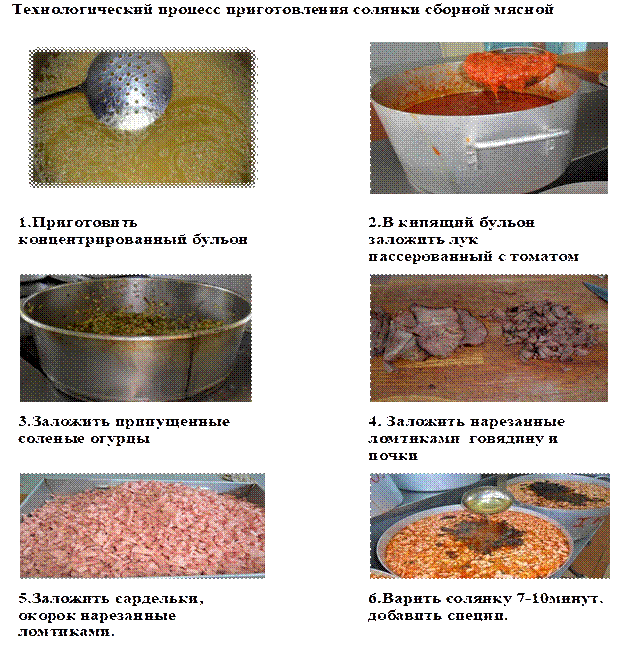 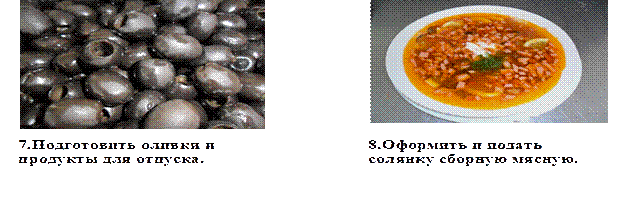 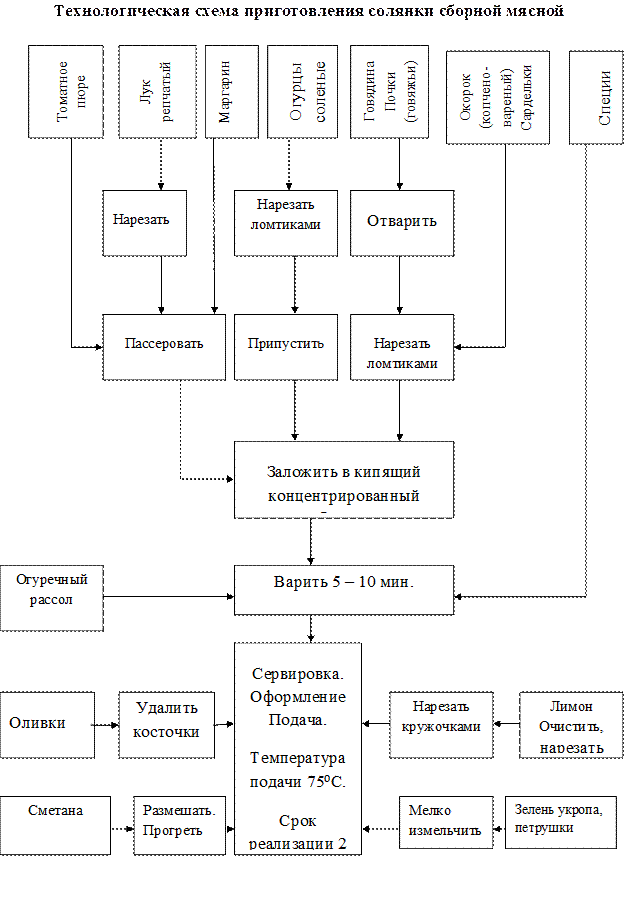 Технологическая карточкаРецептура №254Солянка сборная из субпродуктовТехнология приготовления            Соленые огурцы нарезают ломтиками или ромбиками. Огурцы с грубой кожицей и зрелыми семенами очищают от кожицы и семян. Подготовленные огурцы припускают. Лук репчатый шинкуют и пассируют с добавлением томатного пюре. У оливок вынимают косточки, маслины промывают. Мясные продукты варят и нарезают тонкими ломтиками.            В кипящий бульон закладывают пассированные лук и томатное пюре, припущенные огурцы, подготовленные мясные продукты, специи и варят 5 – 10 мин. При отпуске в солянку кладут маслины или оливки, кружочек лимона, сметану и посыпают рубленой зеленью.Характеристика готового блюда            Внешний вид – на поверхности блестки жира, зелень, сметана и кружочек лимона.            Вкус – острый, с привкусом соленых огурцов, специй.            Цвет – оранжево-красный, полупрозрачный. Консистенция – полужидкая.Технологическая карта  Рецептура №179Солянка рыбнаяТребования к основному сырьТехнология приготовленияРыбу с костным скелетом разделывают на филе с кожей без костей, а рыбу осетровых семейств — на филе с кожей без хрящей и нарезают на порционные куски.      Солянку рыбную по индивидуальному заказу приготовляют порционно. В кипящий бульон закладывают все приготовленные для солянки продукты (кроме оливок, маслин), куски рыбы и варят до готовности. В конце варки добавляют сваренную нарезанную головизну, наливают солянку, кладут маслины, кружочек лимона и посыпают мелко нарезанной зеленью.Технологические требования к качеству солянки  и оформлениюВнешний вид ─ блюдо посыпано зеленью, овощи и рыба сохранили форму нарезки.    Цвет жира на поверхности солянки ярко-оранжевый.                                                                                                                                 Вкус и запах ─ в меру соленые с ароматом лука, огурцов, рыбыКонсистенция ─  рыбы мягкая, огурцов - слегка хрустящая.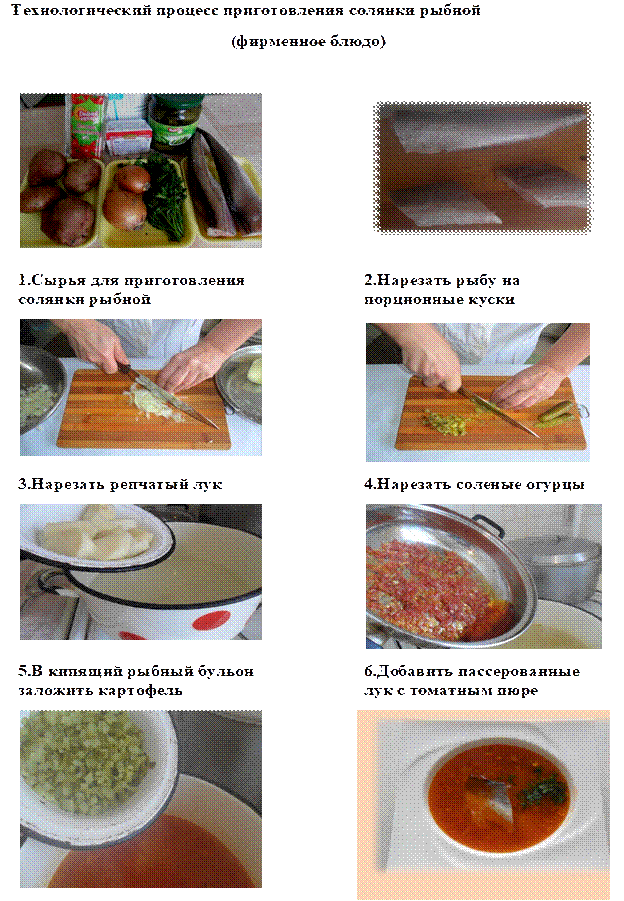 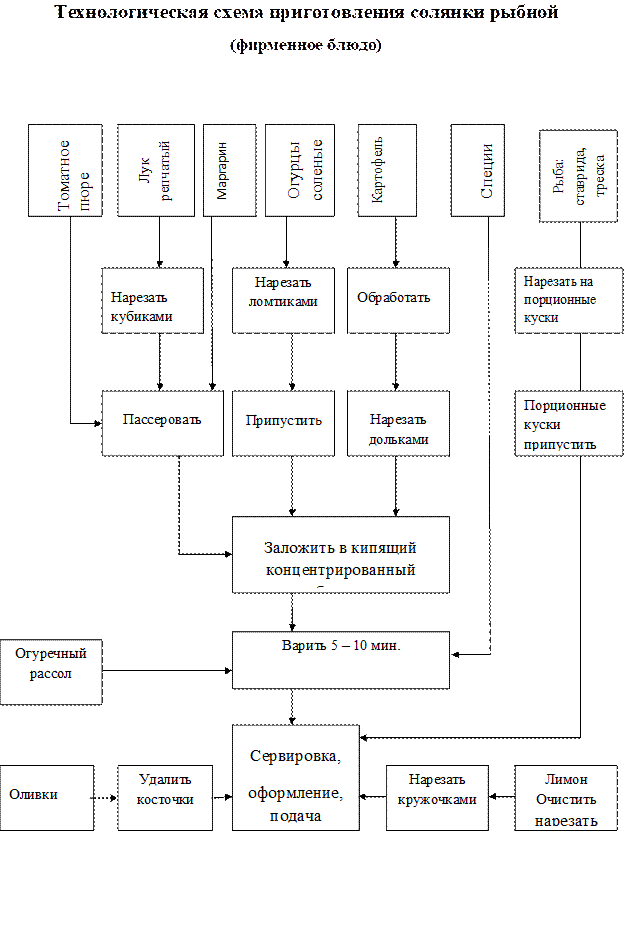 Самостоятельная работаЗадание №1.Установите правильно технологическую последовательность приготовления солянки мясной сборной:Задание №2Выполните расчет продуктов на 20 порций супа солянка сборная мяснаяТехнологическая карта:  Рецептура №250 Солянка сборная мяснаяЗадание №3. Установите соответствие между названием солянки и набором продуктов для солянкиЗадание №4.Укажите причины недостатков солянки: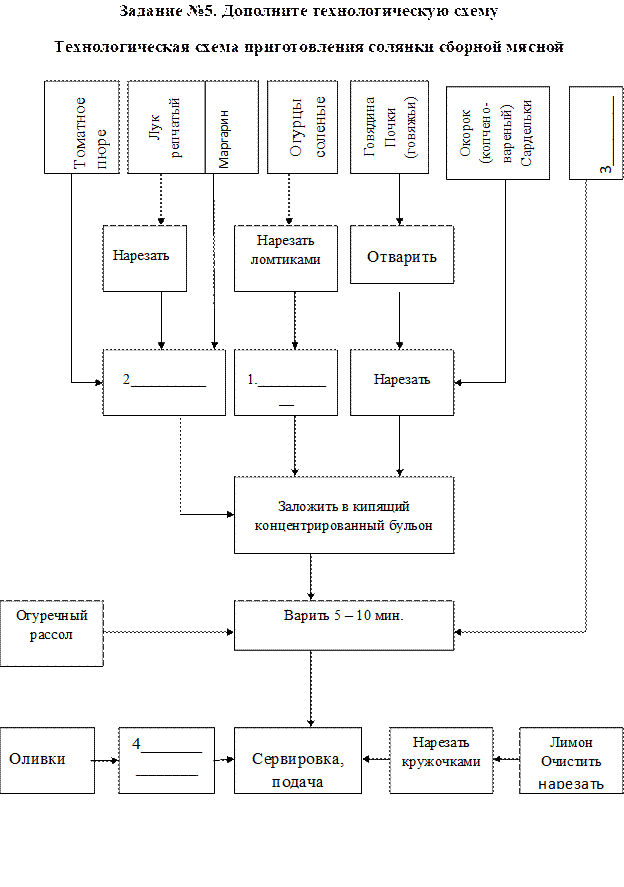 Наименование сырьяНаименование сырьяРасход сырьяна 1000г.Расход сырьяна 1000г.Расход сырья на 1 порцию, .гРасход сырья на 1 порцию, .гНаименование сырьяБруттоНеттоБруттоНеттоГовядина110815540Окорок53402620Сосиски41402120Почки говяжьи73633821   Масса готовой говядины—50─25   Масса готового окорока—40─20   Масса готовых сосисок—40─20   Масса готовых почек—30─15Лук репчатый107905345Огурцы соленые100605030Каперсы40202010Маслины40402020Томатное пюре40402020Масло сливочное20201010Бульон800800400400Лимон13864           Выход—1000─500Сметана50502525Наименование           сырьяРасход сырья         на 1 порцию, гРасход сырья         на 1 порцию, гНаименование           сырьяБруттоНеттоЯзык говяжий4242Почки говяжьи6152Сердце4942Вымя3737Масса готового языка—25Масса готовых почек—25Масса готового сердца—25Масса готового вымени—20Лук репчатый5445Огурцы соленые5030Каперсы2010Маслины2020Томатное пюре2020Маргарин1010Бульон400400Лимон74Сметана1010Зелень43Выход—500НаименованиесырьяНаименованиесырьяРасход сырья на 1 порцию, г.Расход сырья на 1 порцию, г.Расход сырья на 5 порций, г.Расход сырья на 5 порций, г.НаименованиесырьяБруттоНеттоБруттоНеттоСтерлядь16294810470Головизна7065350325Масса готовой стерляди─75─375Масса готовой головизны─30─150Лук репчатый5345265225Огурцы соленые5030250150Каперсы201010050Маслины2020100100Томатное пюре2020100100Масло сливочное10105050Бульон35035017501750Лимон643020Выход:                                                             ─500──7.Заложить припущенные огурцы8.Сервировка, оформление и подача№Наименование операций технологического процессаПравильная последовательность операцийВ кипящий бульон заложить:В кипящий бульон заложить:В кипящий бульон заложить:1Припущенные соленые огурцы2Пассерованный лук  с томатом.3Посыпать  измельченной зеленью4Добавить процеженный прокипяченный огуречный рассол.5Варить 5-10 минут6Добавить кружочек лимона, сметану7Добавить подготовленные мясные продукты: отварную говядину, окорок, сосиски или сардельки, почки говяжьи8При отпуске в солянку кладут маслины или оливки9Добавить специи.НаименованиесырьяНаименованиесырьяРасход сырьяна 1 порцию,  г.Расход сырьяна 1 порцию,  г.Расход сырьяна 20 порции, гРасход сырьяна 20 порции, гНаименованиесырьяБруттоНеттоБруттоНеттоТелятина2919Говядина (грудинка)3324Окорок копчено-вареный1612Сосиски или сардельки1212Почки говяжьи3631Масса готовой телятины─12─Масса готовой говядины─15─Масса готового окорока─12─Масса готовых сосисок или сарделек─12─Масса готовых почек─15─Лук репчатый3630Огурцы соленые3018Каперсы126Маслины1515Томатное пюре1515Маргарин77Бульон225225Лимон4.83Зелень43    Выход─300─6000№Солянка1Домашняя2                                  Сборная мясная3Солянка из птицы4Солянка рыбная5Солянка грибная6    Солянка рыбная(фирменное блюдо)№набор сырья1судак или треска или окунь, головизна2ставрида или филе трески3курица или индейка или утки4картофель, говядину, окорок, сосиски или сардельки, почки говяжьи5грибы белые свежие или сушеные6говядина, окорок, сосиски или сардельки, почки говяжьи.     Недостатки солянки сборной мяснойПричины недостатков1.Бульон мутный,.1.Варили при бурном кипении; 2.________________________2.Мясопродукты не сохранили форму.1.Нарезали горячими;2.Продукты _________________3.Длительная варка в бульоне3.Вкус солянки ненасыщенный.1.Приготовили не на концентрированном бульоне.2. мясопродукты ____________________4.Вкус солянки не выражен, без аромата копченостей.1. закладка копченостей  ___________.5. огурцы твердые, кисловаты на вкус.1. огурцы не припустили ______________